広島県に見るデジタル化の予算動向総務費から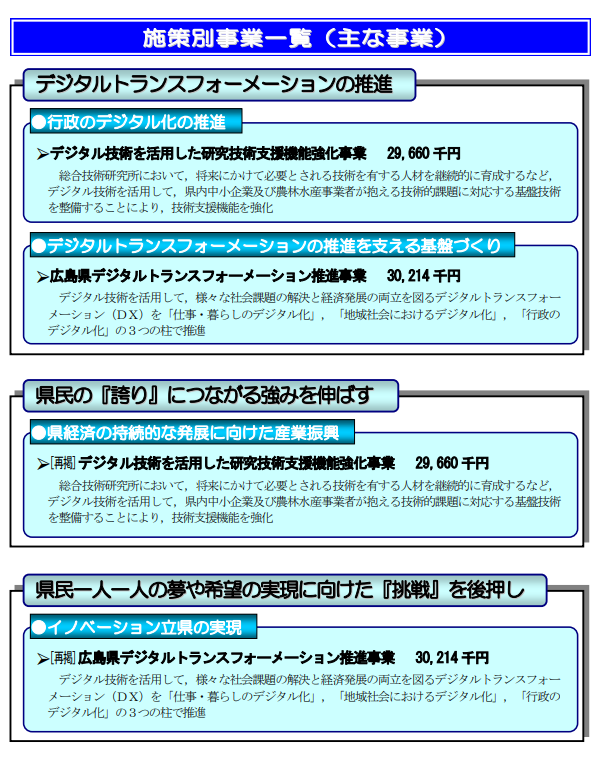 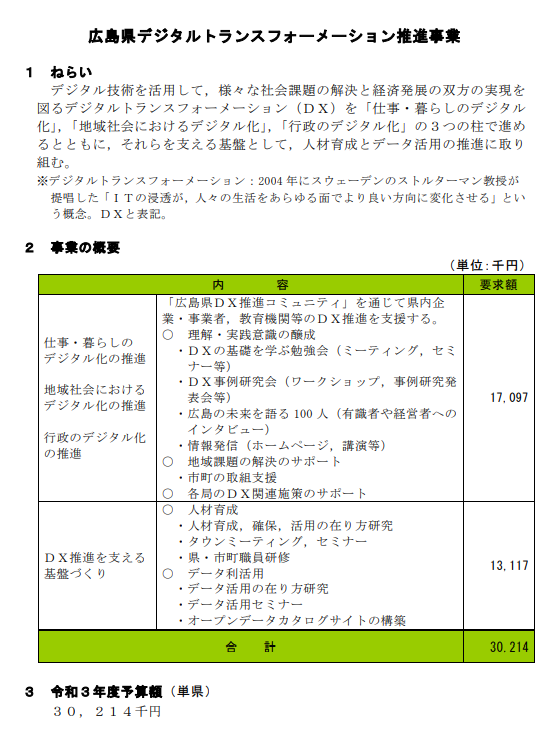 